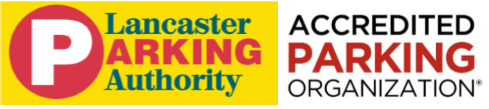 Lancaster Parking Authority Announces 2020 Change for Lancaster Change RecipientLANCASTER, PA. (Feb. 4, 2020) – The Lancaster Parking Authority (LPA) today announced its 2020 Change for Lancaster Change recipient is the Power Packs Project.The Change for Lancaster Change program gives the public the opportunity to support local non-profits by donating change in a repurposed parking meter located in the lobbies of LPA parking garages. Each collection meter includes a sign near it explaining the program and that all donations will be contributed to the charity. Currently, there are collection meters located in the elevator lobbies of the Prince Street and Penn Square garages. The Power Packs Project is a “non-profit 501(c)(3) that aims to improve the mental and physical health of children by helping their parents provide nutritious meals over weekends when school breakfast and lunch programs are unavailable to them.”It works in 45 schools in 13 school districts in Lancaster County and three school districts in Lebanon County. More than 500 volunteers help serve more than 1,600 families. The program sends “backpacks” home with qualified children each weekend with groceries and tools to provide complete weekend meals for families.“Our goal is to provide another avenue of help to our local non-profits,” said Larry J. Cohen, executive director of the Lancaster Parking Authority. “We hope that our parkers and others take advantage of this program and contribute their spare change to help support local charities.”Each year a new non-profit is chosen. Past recipients included the Boys & Girls Club of Lancaster, Milagro House, Make-A-Wish Foundation, and the Lancaster Public Library.Last year, the LPA collected $500 in donations for the Central Pennsylvania Food Bank.###